GuidelinesPlease have a look at the following information about the application for KA202 - Strategic Partnerships for vocational education and training:Mandatory fields are marked in red. They need to be filled in before you are able to submit the form.Once all mandatory fields are filled in and the validation rules in a section are observed, sections will be marked with the following sign: .If a section is marked with this sign: , this means that either there is some information missing or not all rules have been respected. Most individual questions will be marked in the same way to make it easy to identify and fix the issues. 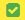 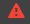 The form is automatically saved every 2 seconds.After closing the form, you will be able to access it under the 'My Applications' tab on the homepage.Once the form is submitted, you will be able to re-open and re-submit it until the submission deadline has expired. You can re-open the form from the 'My Applications' tab on the homepage. Under the Submission Summary page, you can access information about all submissions you made with this application form. You can find more information [https://webgate.ec.europa.eu/fpfis/wikis/display/NAITDOC/Web+Application+Forms+Guidelines]If you have any additional questions or if you encounter a technical problem, please contact your National Agency. You can find their contact details here. http://ec.europa.eu/programmes/erasmus-plus/contactThis application form consists of the following main sections:Context: This section asks for general information about your project proposal and about the National Agency that will receive, assess and decide on selection of your proposal. Unless otherwise specified in the Programme Guide, the receiving National Agency must be located in the country of the applicant organisation.Participating Organisations: This section asks for information about the applicant organisation and about other participating organisations involved as partners in the project. The organisation included in the application, needs to be registered in order to receive a Participant Identification Code (PIC) through the Participant Portal. http://ec.europa.eu/education/participants/portal
The PIC is a unique identifier for the organisation within the whole Erasmus+ Programme. It should be requested only once per organisation and used in all applications for all Erasmus+ actions and calls. Organisations that have previously registered for a PIC should not register again. If an organisation needs to change some of the information linked to the PIC, this can be done through the Participant Portal.Project Description: This section asks for information about the stages of the project which should include: preparation, implementation and follow-up.Preparation: This section asks for information about preparation that you plan to do before the actual project activities take place.Management: This section asks for information about the activities related to the management of the project, including project management meetings between partner organisations. Implementation: This section asks about your plans for the implementation of the project, such as monitoring activities, plans for handling of risks, etc.Intellectual Outputs: This section asks for detailed information about Intellectual Outputs, if you are planning to include any in your project. Only Strategic Partnerships supporting Innovation may apply for dedicated funding for Intellectual Outputs.Multiplier Events: This section asks for information about Multiplier Events. Funding under this category may be requested only if your project plans to produce Intellectual Outputs that can be disseminated through the Multiplier Events. Learning, Teaching, Training Activities: This section asks for information about the Learning, Teaching and Training Activities, if you are planning to include any in your project.Special costs: In this section, in case you are asking EU grant for Exceptional costs and Special Needs costs you will need, additionally to the amount of EU grant, to provide description and justification.Follow-up: This section asks for information about the expected impact of your project, as well as dissemination and evaluation activities you plan to carry out.Budget Summary: This section will provide an overview of the budget of your project and the EU grant you request.Project Summary: In this section you are asked to provide a summary of your project.Annexes: In this section, you will need to attach relevant documents needed for the completion of your application. Checklist: This section will help you double-check if your application is ready for submission.ContextFor further details about the available Erasmus+ National Agencies, please consult the following page: https://ec.europa.eu/programmes/erasmus-plus/contactParticipating OrganisationsPlease note, the PIC code is a unique identifier for the organisation within the whole Erasmus+ Programme. It should be requested only once per organisation and used in all applications for all Erasmus+ actions and calls. Organisations that have previously registered for a PIC should not register again. If an organisation needs to change some of the information linked to the PIC, this can be done through the Participant Portal. http://ec.europa.eu/education/participants/portal(Role of Organisation)ProfileAccreditationAssociated Person (Organisation Name)Same Address as OrganisationBackground and Experience[Question available for applicant organisation] Please briefly present your organisation/group (e.g. its type, scope of work, areas of activity and if applicable, approximate number of paid/unpaid staff, learners and members of the group).[Question available for partner organisation] Please briefly present the organisation/group (e.g. its type, scope of work, areas of activity and if applicable, approximate number of paid/unpaid staff, learners and members of the group).[Question available for organisations from programme countries]What are the activities and experience of the organisation in the areas relevant for this project? What are the skills and/or expertise of key persons involved in this project?[Question available for organisations from partner countries ]What are the activities and experience of the organisation in the areas relevant for this project? What are the skills and/or expertise of key persons involved in this project? Please explain how the organisation brings an essential added value to the project.Has your organisation participated in a European Union granted project in the 3 years preceding this application?[The next section is available if the answer to the above question is “Yes”.]Please indicate:Participating Organisations SummaryApplicant OrganisationPartner OrganisationsProject DescriptionPrioritiesPlease select the most relevant horizontal or sectorial priority according to the objectives of your project.If relevant, please select up to two additional priorities according to the objectives of your project.Please comment on your choice of priorities.Project DescriptionPlease explain the context and the objectives of your project as well as the needs and target groups to be addressed. Why should this project be carried out transnationally?What results are expected during the project and on its completion?In what way is the project innovative and/or complementary to other projects already carried out by the participating organisations?How did you choose the project partners and what will they bring to the project? 
Does it involve organisations that have never previously been involved in a in a Strategic Partnerships project?How will the tasks and responsibilities be distributed among the partners?If relevant, please identify and explain the involvement of associated partners, not formally participating in the project. Please explain how they will contribute to the implementation of specific project tasks/activities or support the dissemination and sustainability of the project.Please select up to three topics addressed by your project.ParticipantsPlease briefly describe how you will select and involve participants in the different activities of your project?Participants with fewer opportunities: does your project involve participants facing situations that make their participation more difficult?[The next 3 questions and their corresponding fields for answers are available only if the answer to the above question is “Yes”.]How many participants would fall into this category?Which types of situations are these participants facing?How will you support these participants so that they will fully engage in the planned activities?Please describe briefly how and in which activities these persons will be involvedPreparationPlease describe what will be done in preparation by your organisation/group and by your partners/group before the actual project activities take place, e.g. administrative arrangements, communication about the activities, selection of the persons, coaches, involvement of stakeholders, etc. ManagementFunds for Project Management and ImplementationFunds for "Project Management and Implementation" are provided to all Strategic Partnerships based on the number of participating organisations and duration of the project. The purpose of these funds is to cover diverse expenses that any project may incur, such as planning, communication between partners, small scale project materials, virtual cooperation, local project activities, promotion, dissemination and other similar activities not covered by other types of funding. A partnership may receive a maximum of 2750 EUR of "Project Management and Implementation cost" per month.Please provide detailed information about the project activities that you will carry out with the support of the grant requested under the item "Project Management and Implementation".Transnational Project MeetingsTransnational project meetings: how often do you plan to meet, who will participate in those meetings, where will they take place and what will be the goal? Please specify the funds requested to organise the planned Transnational Project Meetings. Transnational Project Meetings DetailsTransnational Project Meetings FlowsTransnational Project Meetings SummaryProject Management [The following question and field are available if "Main objective of the project" = "Development of Innovation"]How will you ensure proper budget control and time management in your project?[The following question and field are available if"Main objective of the project" = "Development of Innovation"]How will the progress, quality and achievement of project activities be monitored? Please describe the qualitative and quantitative indicators you will use. Please give information about the involved staff, as well as the timing and frequency of the monitoring activities. [The following question and field are available if "Main objective of the project" = "EXCHANGES OF PRACTICES"]How will the monitoring of the project activities be carried out and by whom? [The following question and field are available if"Main objective of the project" = "Development of Innovation"]How will you evaluate to which extent the project reached its results and objectives?What indicators will you use to measure the quality of the project’s results?[The following question and field are available if"Main objective of the project" = "EXCHANGES OF PRACTICES"]How will you assess the success of your project? What are your plans for handling risks which could happen during the project (e.g. delays, budget, conflicts, etc.)? ImplementationPlease explain how the results will be achieved.How will you communicate and cooperate with your partners?  Have you used or do you plan to use eTwinning, School Education Gateway or the Erasmus+ Project Results Platform for preparation, implementation or follow-up of your project? If yes, please describe how.[The next section is available if “Main objective of the project” =DEVELOPMENT OF INNOVATION]Intellectual OutputsDo you plan to include intellectual outputs in your project?[The next subsections in “Intellectual Outputs” are available if the answer to the above question is “Yes”.]In case you plan to include Intellectual Outputs please describe them here.Intellectual Output Details Intellectual Output Budget[Available if categories "Managers" or "Administrative staff" have been encoded] Please justify why specific grant for management and administrative staff is required for the development of the Intellectual Output in addition to what is already covered by Project Management and implementation grant.Intellectual Output Summary[Visible if main objective = Development of Innovation and Intellectual Output has been encoded] Multiplier EventsDo you plan to include Multiplier Events in your project?[The next subsections in “Multiplier Events” are available if the answer to the above question is “Yes”.]Grant support for Multiplier Events can only be asked for if the project intends to produce substantial Intellectual Outputs. Other dissemination activities will be supported via the grant item Project Management and Implementation.Multiplier Event DetailsMultiplier Event BudgetMultiplier Event SummaryLearning, Teaching, Training ActivitiesDo you plan to include transnational learning, teaching or training activities in your project?[The next sections for “Learning, Teaching, Training Activities” are available if the answer to the above question is “Yes”.]Background InformationWhat is the added value of these learning, teaching or training activities (including long-term activities) with regards to the achievement of the project objectives?How will you select, prepare and support participants and ensure their safety? Please describe the practical arrangements including training, teaching or learning agreements, if applicable.Please also describe the arrangements for recognition or validation of the learning outcomes of the participants in learning, teaching or training activities. Will your project make use of European instruments like Europass, ECVET, Youthpass, ECTS etc. or any national instruments/certificates?In case you plan to include learning, teaching or training activities please encode them here.Learning, Teaching, Training Activity DetailsLearning, Teaching, Training Activities FlowsLearning, Teaching, Training Activities BudgetTravelRequest Exceptional cost for expensive travel.[The next section is available if the answer for the above question is “Yes”.]Exceptional Costs for Expensive TravelIndividual Support(For all duration fields: Additional individual support for up to two travel days may be requested if participants are required to travel on the day before or after the activity.)Linguistic SupportLearning, Teaching, Training Flow SummaryActivity Budget Learning, Teaching, Training Activity SummarySpecial CostsSpecial Needs SupportExceptional CostsFollow-upImpact[What is the expected impact on the participants, participating organisations, target groups and other relevant stakeholders?What is the desired impact of the project at the local, regional, national, European and/or international levels?How will you measure the previously mentioned impacts?Dissemination and Use of Projects ResultsYou are requested to make plans for the dissemination of your project results. Please provide answers to the questions below.What will be the target groups of your dissemination activities inside and outside your partnership?Please define in particular your target audience(s) at local/regional/national/EU level and motivate your choice.Which activities will you carry out in order to share the results of your project beyond your partnership?Who will be responsible for the dissemination activities within your partnership and which specific expertise do they have in this area? What resources will you make available to allow for the proper implementation of your dissemination plans?Erasmus+ has an open access requirement for all materials developed through its projects. If your project is producing intellectual outputs/tangible deliverables, please describe how you intend to ensure free access for the public to a digital form of this material. If you intend to put any limitation on the use of the open licence, please specify the reasons, extent and nature of this limitation.How will you ensure that the project's results will remain available and will be used by others?If relevant, please provide any other information you consider appropriate to give a full understanding of your dissemination plan and its expected impact (e.g. how you have identified which results are most relevant to disseminate; how you will ensure the involvement of all partners; how you see synergies with other stakeholders, etc.)SustainabilityWhat are the activities and results that will be maintained after the end of the EU funding, and how will you ensure the resources needed to sustain them?Budget SummaryProject Budget SummaryTransnational Project MeetingsIntellectual OutputsMultiplier EventsLearning, Teaching Training ActivitiesSpecial Needs SupportExceptional CostsBudget per OrganisationsBudget Details per Organisations (Organisation Legal Name)Project summaryPlease provide a short summary of your project. Please recall that this section [or part of it] may be used by the European Commission, Executive Agency or National Agencies in their publications. It will also feed the Erasmus+ Project Results Platform. Be concise and clear and mention at least the following elements: context/background of project; objectives of your project; number and profile of participants; description of activities; methodology to be used in carrying out the project; a short description of the results and impact envisaged and finally the potential longer term benefits. The summary will be publicly available in case your project is awarded.In view of further publication on the Erasmus+ Project Results Platform, please also be aware that a comprehensive public summary of project results will be requested at report stage(s). Final payment provisions in the contract will be linked to the availability of such summary.[The following question and answer are available if language used in application is not English]Please provide a translation in English. This summary will be publicly available in case your project is awarded.AnnexesThe maximum number of all attachments is 10 and the maximum total size is 10240 KB.Please download the Declaration of Honour, print it, have it signed by the legal representative and attach.Please attach the timetable for the project activities and outputs using the template provided Please attach any other relevant documents.Declaration of HonourTo be signed by the person legally authorised to enter into legally binding commitments on behalf of the applicant organisation. Once signed it must be scanned and annexed to this application form.I, the undersigned, certify that the information contained in this application form is correct to the best of my knowledge. I put forward a request of an Erasmus+ grant as set out in section BUDGET of this application form.Declare that:- All information contained in this application, is correct to the best of my knowledge.- In the case of projects in the field of youth, the participants involved in the activities fall in the age limits defined by the Programme. - The organisation I represent has the adequate legal capacity to participate in the call for proposals.EITHERThe organisation I represent has financial and operational capacity to complete the proposed action or work programmeORThe organisation I represent is considered to be a "public body" in the terms defined within the Call and can provide proof, if requested of this status, namely: It provides learning opportunities and- Either (a) at least 50% of its annual revenues over the last two years have been received from public sources;- Or (b) it is controlled by public bodies or their representativesI am authorised by my organisation to sign Community grant agreements on its behalf.Certify that (in case the grant requested exceeds 60 000€):The organisation I represent:- is not bankrupt, being wound up, or having its affairs administered by the courts, has not entered into an arrangement with creditors, has not suspended business activities, is not the subject of proceedings concerning those matters, nor is it in any analogous situation arising from a similar procedure provided for in national legislation or regulations;- has not been convicted of an offence concerning its professional conduct by a judgment which has the force of ‘res judicata’;- has not been guilty of grave professional misconduct proven by any means which the National Agency can justify;- has fulfilled its obligations relating to the payment of social security contributions or the payment of taxes in accordance with the legal provisions of the country in which it is established or those of the country where the grant agreement is to be performed;- has not been the subject of a judgment which has the force of ‘res judicata’ for fraud, corruption, involvement in a criminal organisation or any other illegal activity detrimental to the Communities' financial interests;- it is not currently subject to an administrative penalty referred to in Article 109(1) of the Financial regulations (Council Regulation 966/2012).Acknowledge that:The organisation I represent will not be awarded a grant if it finds itself, at the time of the grant award procedure, in contradiction with any of the statements certified above, or in the following situations:- subject to a conflict of interest (for family, personal or political reason or through national, economic or any other interest shared with an organisation or an individual directly or indirectly involved in the grant award procedure);- guilty of misrepresentation in supplying the information required by the National Agency as a condition of participation in the grant award procedure or has failed to supply this information.In the event of this application being approved, the National Agency has the right to publish the name and address of this organisation, the subject of the grant and the amount awarded and the rate of funding.Commit:- my organisation and the other partner organisations herein, to take part upon request in dissemination and exploitation activities conducted by National Agencies, the Executive Agency and/or the European Commission, where the participation of individual participants may also be required.I acknowledge that administrative and financial penalties may be imposed on the organisation I represent if it is guilty of misrepresentation or is found to have seriously failed to meet its contractual obligations under a previous contract or grant award procedure.Place:							Date (dd-mm-yyyy):Name of the applicant organisation:Name of legal representative: Signature:National ID number of the signing person (if requested by the National Agency):Stamp of the applicant organisation (if applicable):ChecklistBefore submitting your application form to the National Agency, please make sure that It fulfils the eligibility criteria listed in the Programme Guide.  All relevant fields in the application form have been completed.You have chosen the correct National Agency of the country in which your organisation is established. 
Currently selected NA is: [code and name of NA].Please also keep in mind the following:[For applications with applicant plus one or more partners] Mandates of each partner to the applicant, signed by both parties, should be submitted as an annex to the application form. If the application is approved for funding, signed mandates will be considered as a condition for signature of the grant agreement.The documents proving the legal status of the applicant and each partner must be uploaded in the Participant Portal (for more details, see Part C of the Programme Guide - "Information for applicants").[For applications with grant higher than 60000 EUR]The grant exceeds 60 000 EUR. If the applicant organisation is not a public body or an international organisation, please do not forget to upload the necessary documents to give proof of your financial capacity in the Participant Portal (for more details, see the section "Selection Criteria" in Part C of the Programme Guide).Data Protection NoticePROTECTION OF PERSONAL DATAThe application form will be processed electronically. All personal data (such as names, addresses, CVs, etc.) will be processed in pursuant to the Regulation on the protection of individuals with regard to the processing of personal data by the Union institutions, bodies, offices and agencies and on the free movement of such data, currently Regulation (EC) No 45/2001. Any personal data requested will only be used for the intended purpose, i.e. the processing of your application in accordance with the specifications of the call for proposals, the management of the administrative and financial aspects of the project if eligible and the dissemination of results through appropriate Erasmus+ IT tools. For the latter, as regards the details of the contact persons, an unambiguous consent will be requested.For the exact description of the collected personal data, the purpose of the collection and the description of the processing, please refer to the Specific Privacy Statement associated with this form: http://ec.europa.eu/programmes/erasmus-plus/documents/epluslink-eforms-privacy_en.htmI agree with the Data Protection NoticeDISCLAIMERThis document represents a template of an application form. It must not be used for real applications to a National Agency.Please also note that the sections and questions presented below may ultimately differ from the electronic application form made available to applicant organisations.We strongly advice check the questions carefully when filling in real application.ProgrammeErasmus+Key ActionCooperation for Innovation and the Exchange of Good PracticesActionStrategic PartnershipsAction TypeMain objective of the projectCall2018Round1Deadline for Submission 
(dd-mm-yyyy hh:nn:ss - Brussels, Belgium Time)21 March, 2018 12.00 am Brussels, Belgium TimeLanguage used to fill in the formProject TitleProject Title in EnglishProject AcronymProject Start Date (dd-mm-yyyy)Project Total DurationFrom 12 to 36 monthsProject End Date (dd-mm-yyyy)National Agency of the Applicant Organisation RoleApplicant Organisation or  Partner OrganisationPICLegal name (National language)Prefilled after entered the PICLegal namePrefilled after entered the PICAcronymNational ID (if applicable)Prefilled after entered the PICDepartment (if applicable)AddressPrefilled after entered the PICCountryPrefilled after entered the PICP.O. BoxPrefilled after entered the PICPostal CodePrefilled after entered the PICCEDEXPrefilled after entered the PICCityPrefilled after entered the PICWebsitePrefilled after entered the PICEmailTelephonePrefilled after entered the PICFaxPrefilled after entered the PICType of OrganisationIs your organisation a public body?Prefilled after entered the PICIs your organisation a non-profit?Prefilled after entered the PICAccreditation TypePrefilled after entered the PICAccreditation ReferencePrefilled after entered the PICRoleLR – Legal RepresentativeCP – Contact  PersonPreferred ContactTitleGenderFirst NameFamily NameDepartmentPositionEmailTelephone AddressCountryP.O. BoxPost CodeCEDEXCity[Max 5000 characters][Max 5000 characters][Max 5000 characters][Yes/No]EU ProgrammeYearProject Identification or Contract NumberApplicant/Beneficiary NamePICLegal nameCountryPrefilled [Read only] Prefilled [Read only] Prefilled [Read only] IdPICLegal nameCountryPrefilled [Read only] Prefilled [Read only] Prefilled [Read only] Prefilled [Read only] [Max 5000 characters][Max 5000 characters][Max 5000 characters][Max 5000 characters][Max 5000 characters][Max 5000 characters][Max 5000 characters][Yes/No][Max 5000 characters][Max 5000 characters][Max 5000 characters]Organisation roleGrant per organisation and per monthNumber of organisationsGrantCoordinatorPrefilled [Read only]Prefilled [Read only]Prefilled [Read only]PartnerPrefilled [Read only]Prefilled [Read only]Prefilled [Read only]TotalTotalPrefilled [Read only]Prefilled [Read only][Max 5000 characters][Max 5000 characters]Id[Generated by the system]Meeting TitleLeading OrganisationCountry of VenueId[Generated by the system]Sending OrganisationCountry of the Sending OrganisationNo. of Participants Distance Band Grant per Participant Prefilled [Read only]Grant Prefilled [Read only]IdLeading OrganisationMeeting TitleCountry of VenueNo. of ParticipantsGrantPrefilled [Read only]Prefilled [Read only]Prefilled [Read only]Prefilled [Read only]Prefilled [Read only]Prefilled [Read only]TotalTotalTotalTotalTotalPrefilled [Read only][Max 5000 characters][Max 5000 characters][Max 5000 characters][Max 5000 characters][Max 5000 characters][Max 5000 characters][Max 5000 characters][Max 5000 characters][Max 5000 characters][Yes/No]Id[Generated by the system]Output TitleOutput Description (including: elements of innovation, expected impact and transferability potential)Output TypePlease describe the division of work, the tasks leading to the production of the intellectual output and the applied methodology.Start Date (dd-mm-yyyy)End Date (dd-mm-yyyy)LanguagesMediaLeading OrganisationParticipating OrganisationsPlease specify the staff resources which you need to produce the Intellectual Output. Id [Generated by the system]OrganisationCountry of the OrganisationCategory of StaffNo. of Working DaysGrant per DayPrefilled [Read only]GrantPrefilled [Read only][Max 5000 characters]IdOrganisationAdministrative Support StaffManagersTeachers/Trainers/ ResearchersTechniciansYouth WorkersGrantPrefilled [Read only]Prefilled [Read only]Prefilled [Read only]Prefilled [Read only]Prefilled [Read only]Prefilled [Read only]Prefilled [Read only]Prefilled [Read only]TotalTotalPrefilled [Read only]Prefilled [Read only]Prefilled [Read only]Prefilled [Read only]Prefilled [Read only]Prefilled [Read only]IdLeading OrganisationOutput TitleGrantPrefilled [Read only]Prefilled [Read only]Prefilled [Read only]Prefilled [Read only]TotalTotalTotalPrefilled [Read only][Yes/No]Id[Generated by the system]Event TitleCountry of VenueEvent DescriptionStart Date (dd-mm-yyyy)End Date (dd-mm-yyyy)Intellectual Outputs CoveredLeading OrganisationParticipating OrganisationsId[Generated by the system]OrganisationCountry of the OrganisationPrefilled [Read only] Local ParticipantsForeign ParticipantsGrant per Local ParticipantPrefilled [Read only]Grant per Foreign ParticipantPrefilled [Read only]GrantPrefilled [Read only]IdLeading OrganisationEvent TitleGrantPrefilled [Read only]Prefilled [Read only]Prefilled [Read only]Prefilled [Read only]TotalTotalTotalPrefilled [Read only][Yes/No][Max 5000 characters][Max 5000 characters][Max 5000 characters]IdPrefilled [Read only]FieldActivity TitleActivity TypeActivity Description (including profile of participants per organisation, goals and results of the activity)Country of VenueDuration (days)Duration (months)Leading OrganisationParticipating OrganisationsId[Generated by the system]OrganizationCountryCountry of VenueNo. of Participants No. of Accompanying PersonsTotal No. of Participants and accompanying personsDistance Band No. of Participants (Only participants requiring a Travel Grant including accompanying persons)Grant per ParticipantPrefilled [Read only]Total Travel GrantPrefilled [Read only][Yes/No]Description and JustificationNo. of Participants (Participants and accompanying persons are eligible under conditions described in the programme guide)Grant (EUR)(Up to 80% of eligible costs)No. of Participants (only participants requiring  Individual Support Grant)Duration per Participant (months) (Additional individual support for up to two travel days may be requested if participants are required to travel on the day before or after the activity)Duration per Participant (days) (Additional individual support for up to two travel days may be requested if participants are required to travel on the day before or after the activity)Grant per ParticipantPrefilled [Read only]Total (for Participants)Prefilled [Read only]No. of Accompanying PersonsDuration per Accompanying Person (days)Grant per Accompanying PersonPrefilled [Read only]Total (for Accompanying Persons)Prefilled [Read only]Total Individual Support GrantPrefilled [Read only]No. of Participants (Only Participants requiring a Linguistic Support Grant. Not eligible for accompanying persons.)Grant per ParticipantPrefilled [Read only]Total Linguistic Support GrantPrefilled [Read only]IdOrganisation/CountryDistance BandDuration (days/months)No. of ParticipantsGrantPrefilled [Read only]Prefilled [Read only]Prefilled [Read only]Prefilled [Read only]Prefilled [Read only]Prefilled [Read only]Budget ItemsGrantTravelPrefilled [Read only]Exceptional Costs for Expensive TravelPrefilled [Read only]Individual SupportPrefilled [Read only]Linguistic SupportPrefilled [Read only]TotalPrefilled [Read only]IdLeading OrganisationActivity typeFieldNo. of ParticipantsGrantPrefilled [Read only]Prefilled [Read only]Prefilled [Read only]Prefilled [Read only]Prefilled [Read only]Prefilled [Read only]TotalTotalTotalTotalTotalPrefilled [Read only]Id[Generated by the system]OrganisationCountry of the OrganisationNo. of Participants With Special NeedsDescription and JustificationGrant (EUR)Id[Generated by the system]OrganisationCountry of the OrganisationDescription and JustificationGrant (EUR) [Max 5000 characters][Max 5000 characters][Max 5000 characters][Max 5000 characters][Max 5000 characters][Max 5000 characters][Max 5000 characters][Max 5000 characters][Max 5000 characters] Optional[Max 5000 characters]Budget itemsGrantProject Management and ImplementationPrefilled [Read only]Transnational Project MeetingsPrefilled [Read only]Intellectual OutputsPrefilled [Read only]Multiplier EventsPrefilled [Read only]Learning, Teaching Training ActivitiesPrefilled [Read only]Special Needs SupportPrefilled [Read only]Exceptional CostsPrefilled [Read only]Total GrantPrefilled [Read only]IdMeeting TitleNo. of participantsGrantPrefilled [Read only]Prefilled [Read only]Prefilled [Read only]Prefilled [Read only]TotalTotalPrefilled [Read only]Prefilled [Read only]IdOutput TitleCategory of staffNo of working daysGrantPrefilled [Read only]Prefilled [Read only]Prefilled [Read only]Prefilled [Read only]Prefilled [Read only]TotalTotalTotalPrefilled [Read only]Prefilled [Read only]IdEvent TitleCountry of VenueNo of Local ParticipantsNo of Foreign ParticipantsGrantPrefilled [Read only]Prefilled [Read only]Prefilled [Read only]Prefilled [Read only]Prefilled [Read only]Prefilled [Read only]TotalTotalTotalPrefilled [Read only]Prefilled [Read only]Prefilled [Read only]IdActivity typeTotal Travel GrantGrant for Exceptional Costs for Expensive TravelTotal Individual Support GrantTotal Linguistic Support GrantGrantPrefilled [Read only]Prefilled [Read only]Prefilled [Read only]Prefilled [Read only]Prefilled [Read only]Prefilled [Read only]Prefilled [Read only]TotalTotalPrefilled [Read only]Prefilled [Read only]Prefilled [Read only]Prefilled [Read only]Prefilled [Read only]IdDescription and JustificationGrantPrefilled [Read only]Prefilled [Read only]Prefilled [Read only]TotalPrefilled [Read only]IdDescription and JustificationGrantPrefilled [Read only]Prefilled [Read only]Prefilled [Read only]TotalPrefilled [Read only]OrganisationPrefilled [Read only]Name of OrganisationPrefilled [Read only]Country of OrganisationPrefilled [Read only]Grant Prefilled [Read only]Budget itemsGrantProject Management and ImplementationPrefilled [Read only]Transnational Project MeetingsPrefilled [Read only]Intellectual OutputsPrefilled [Read only]Multiplier EventsPrefilled [Read only]Learning, Teaching Training ActivitiesPrefilled [Read only]Special Needs SupportPrefilled [Read only]Exceptional CostsPrefilled [Read only]Total GrantPrefilled [Read only][Max 5000 characters][Max 5000 characters]File Name[Allowed file types: PDF, DOC, DOCX, XLS, XLSX, JPG, TXT, ODT, ODS, CDOC, DDOC, BDOC.]File Size (KB)File Name[Allowed file types: PDF, DOC, DOCX, XLS, XLSX, JPG, TXT, ODT, ODS, CDOC, DDOC, BDOC.]File Size (KB)File Name[Allowed file types: PDF, DOC, DOCX, XLS, XLSX, JPG, TXT, ODT, ODS, CDOC, DDOC, BDOC.]File Size (KB)